Образцовый фольклорно-сценический ансамбль                                                    «Полтавченские казачата»                                                                                                                             МУК «КДЦ Полтавченского с/п»                                                          Руководитель: Тутик Ольга Анатольевна.Образцовый фольклорно-сценический ансамбль «Полтавченские                                                казачата» организован в 2009 году.  «Полтавченские казачата» - любимцы публики нашего сельского поселения. Выступления данного коллектива можно наблюдать на различных краевых и районных конкурсах и фестивалях. Ребята были удостоены чести принять  участие в съемках телепередачи «Культурная навигация».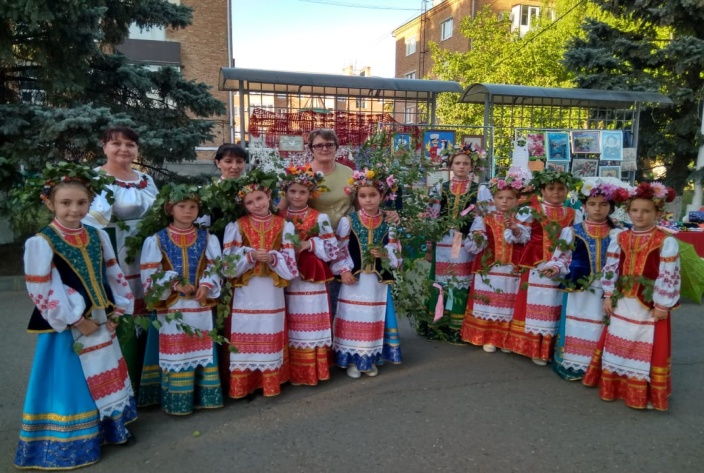 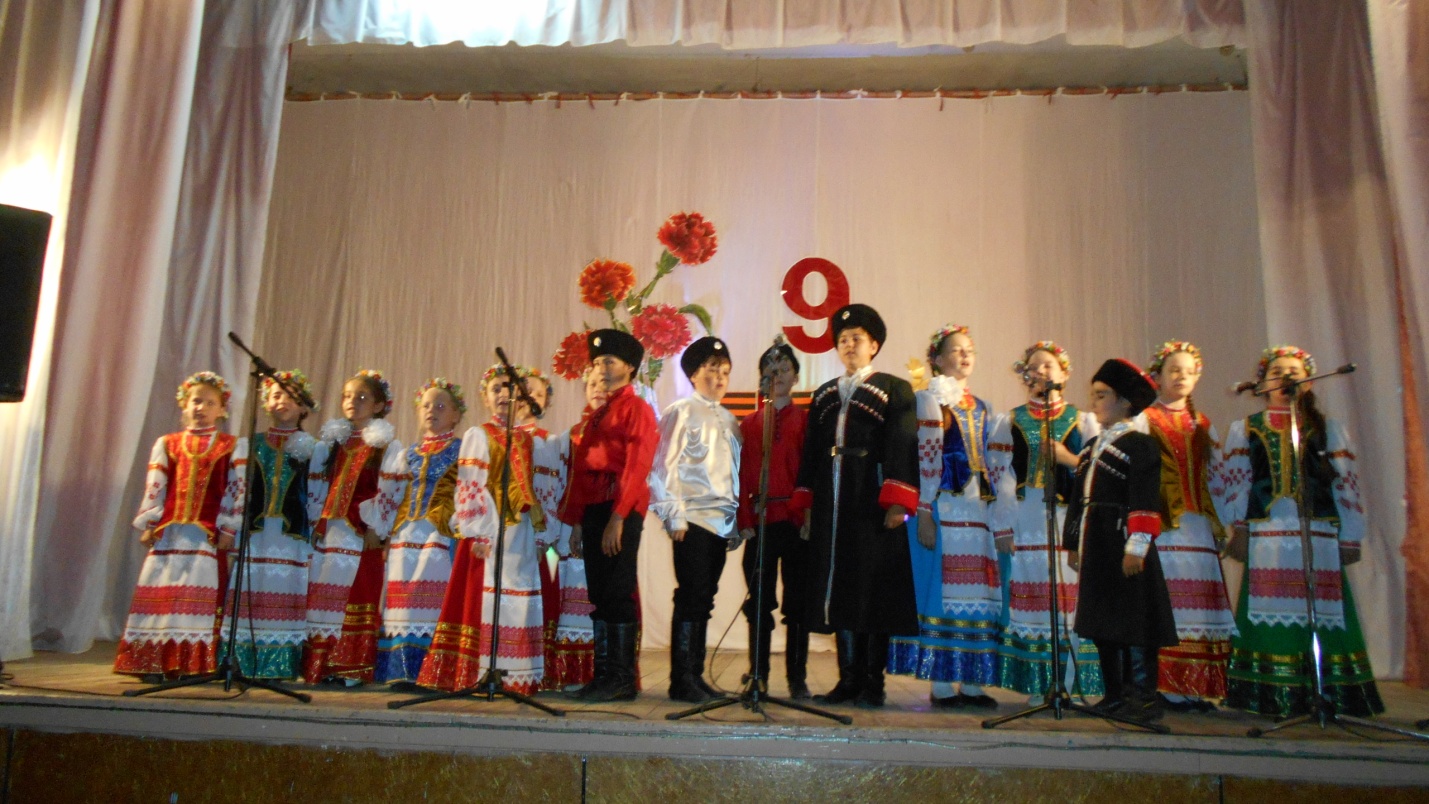 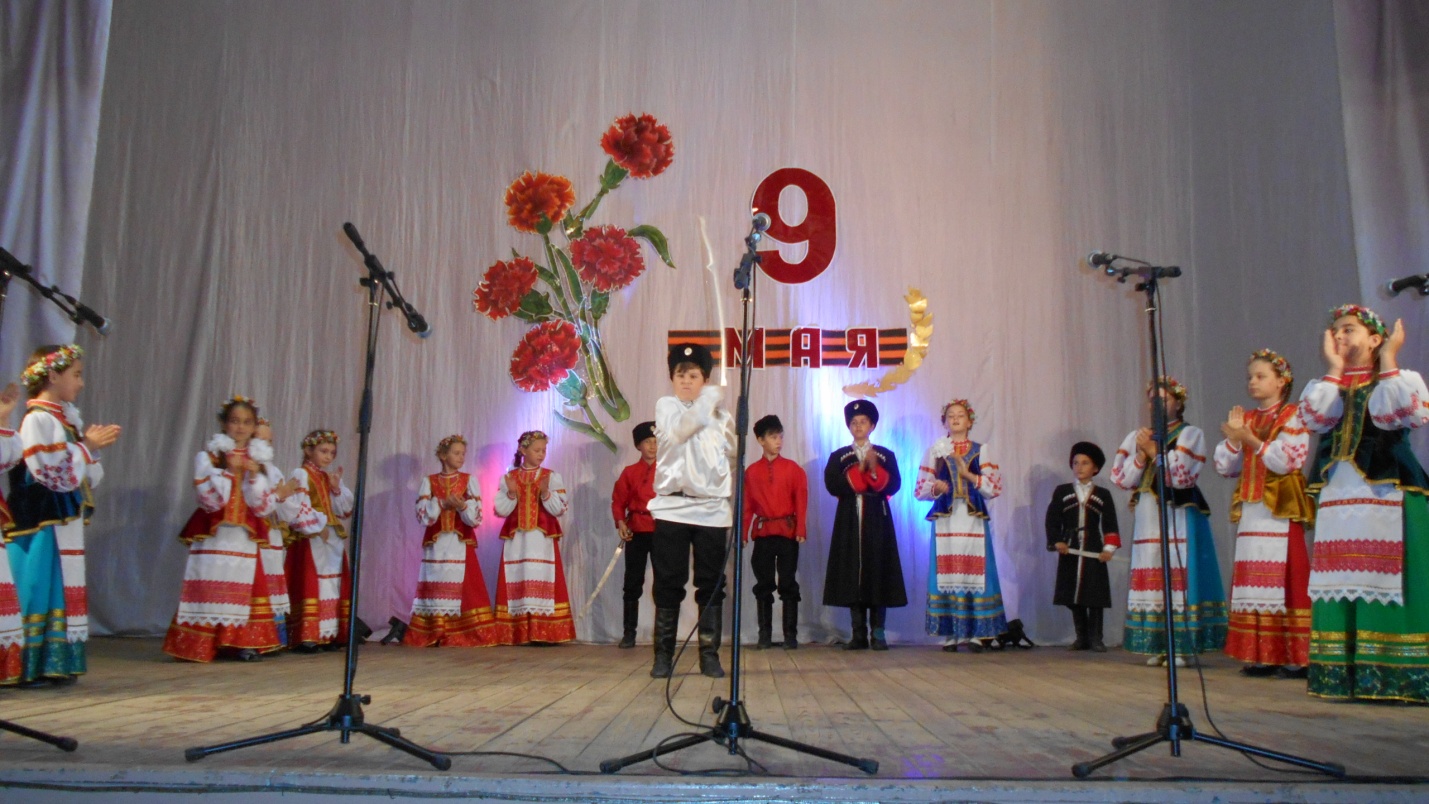 